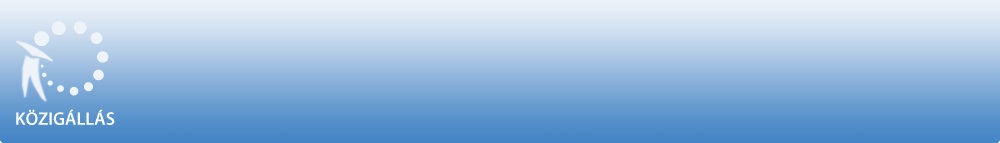 Banai Bóbita Óvoda a Közalkalmazottak jogállásáról szóló 1992. évi XXXIII. törvény 20/A. § alapján pályázatot hirdetBanai Bóbita Óvoda ÓVODAPEDAGÓGUS
munkakör betöltésére. A közalkalmazotti jogviszony időtartama:
határozott idejű 2021.08.01-2022.08.31. –ig tartó közalkalmazotti jogviszony Foglalkoztatás jellege: Teljes munkaidő A munkavégzés helye: Komárom-Esztergom megye, 2944 Bana, Jókai M. utca 1. A munkakörbe tartozó, illetve a vezetői megbízással járó lényeges feladatok:
Minden olyan feladat, amelyet a Köznevelési törvény és az óvoda dokumentumai előírnak. Illetmény és juttatások:Az illetmény megállapítására és a juttatásokra a Közalkalmazottak jogállásáról szóló 1992. évi XXXIII. törvény rendelkezései az irányadók. Pályázati feltételek:•  Főiskola, óvodapedagógus, •  magyar állampolgárság, büntetlen előélet A pályázat részeként benyújtandó iratok, igazolások:•  önéletrajz, végzettséget igazoló okmányok, erkölcsi bizonyítvány A munkakör betölthetőségének időpontja:
A munkakör legkorábban 2021. augusztus 1. napjától tölthető be. A pályázat benyújtásának határideje: 2021. június 29.A pályázati kiírással kapcsolatosan további információt Somogyiné Zeke Tünde nyújt, 
a 34/599-004 -os telefonszámon.A pályázatok benyújtásának módja: •     Postai úton, a pályázatnak a Banai Bóbita Óvoda címére történő megküldésével (2944 Bana, Jókai M. utca 1. ). Kérjük a borítékon feltüntetni a pályázati adatbázisban szereplő azonosító számot: 75./2021. , valamint a munkakör megnevezését: óvodapedagógus. •     Elektronikus úton Somogyiné Zeke Tünde részére a banap89@freemail.hu E-mail címen keresztül •     Személyesen: Somogyiné Zeke Tünde, Komárom-Esztergom megye, 2944 Bana, Jókai M. utca 1. . A pályázat elbírálásának határideje: 2021. június 30.A pályázati kiírás további közzétételének helye, ideje:  www.bana.hu - 2021. június 14.